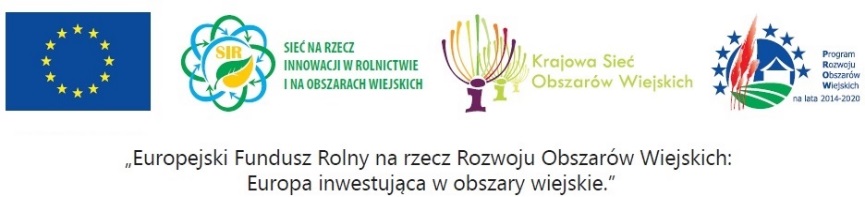 Załącznik nr 3………………………………    (pieczęć Wykonawcy)WYKAZ USŁUG (KRYTERIUM DOŚWIADCZENIA)
Ja/My, niżej podpisany/i …………………………………………………………………………………………………..działając w imieniu i na rzecz: ......................................................................................................................................................(pełna nazwa wykonawcy)......................................................................................................................................................(adres siedziby wykonawcy)   ………………………………………      (data oraz pieczątki imienne i podpisy osób                     uprawnionych do reprezentowania)Odbiorca usług(nazwa, adres)Zakres usługCzas realizacjiCzas realizacjiWartość usług   wykonanych 
przez wykonawcęz podatkiem VAT (brutto) [PLN]Odbiorca usług(nazwa, adres)Zakres usługpoczątek(data)koniec(data)Wartość usług   wykonanych 
przez wykonawcęz podatkiem VAT (brutto) [PLN]12346